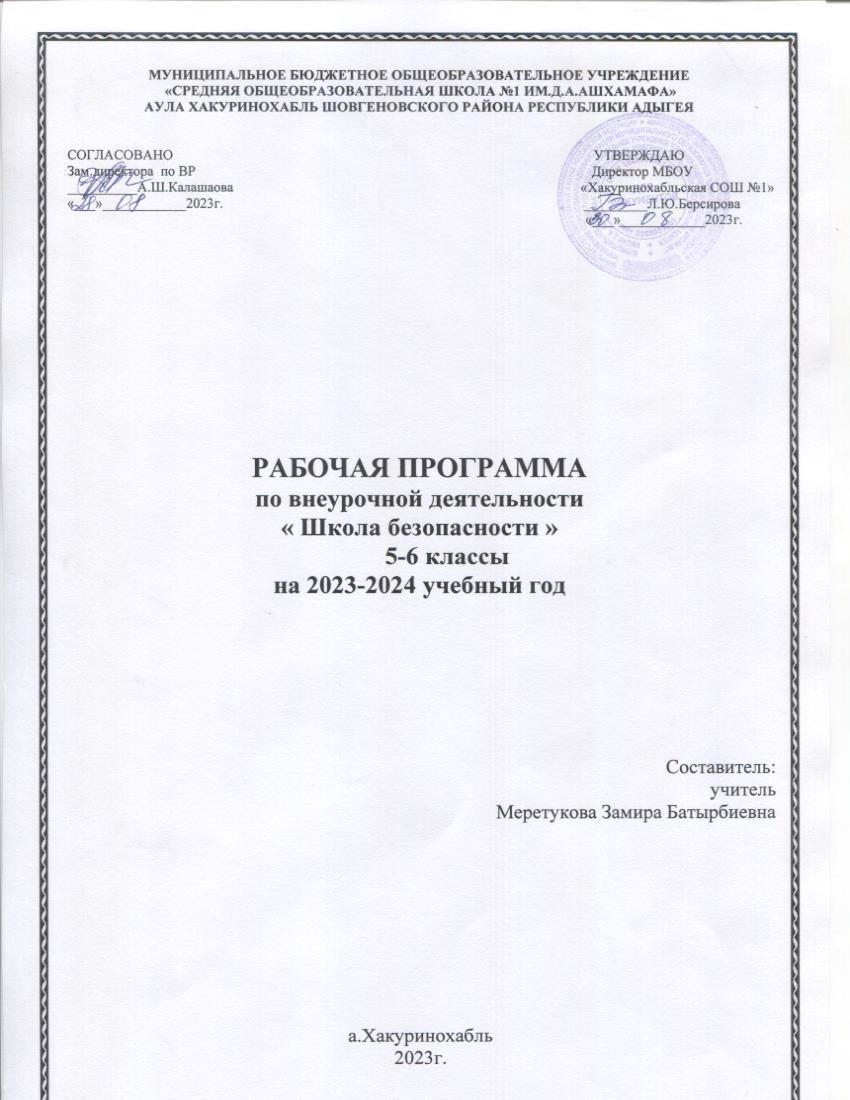                                                   Пояснительная запискаРабочая программа по внеурочной деятельности  «Школа безопасности» для 5-6 классов  составлена на основании  следующих нормативно-правовых документов:1.Закона Российской Федерации «Об образовании». Статья 14. Общие требования к содержанию образования (п. 5); Статья 32. Компетенция и ответственность образовательного учреждения (пп. 2 (части 5,6,7,16,20,23), 3 (часть 2).2.Типового положения об общеобразовательном учреждении. Постановление правительства РФ от 19.03.2001 г. №196 с изменениями от 10.03.2009 г. №216 ст. 41.3.Федерального базисного учебного плана и примерного учебного плана для образовательных учреждений РФ, программы общего образования. Приказ Министерства образования Российской Федерации от 9 марта 2004 г. № 1312 в редакции от 30.08.2010 г. № 889.4.Концепции профильного обучения на стредней ступени обучения общего образования (Приказ МО РФ от 18.02.2002 №2783)5.Приказа о внесении изменений в ФГОС начального общего образования, утверждённый  Министерством образования и науки РФ от 06.10.2009 г. №3736.Санитарные правила и нормы. (СанПин 2.42. – 2821 10).В настоящее время возрастает роль и ответственность системы образования в деле подготовки населения в области безопасности жизнедеятельности и выработки у граждан Российской Федерации  привычек здорового образа жизни. Только через образование можно обеспечить повышение уровня культуры всего населения страны в области безопасности жизнедеятельности  и добиться снижения отрицательного влияния человеческого фактора на безопасность жизнедеятельности личности, общества и государства.Наиболее полно и целенаправленно эти вопросы можно реализовывать в специальной отдельной образовательной области «Школа  безопасности».    Рабочая программа учебного предмета «Школа безопасности» для 5-6классов  составлена на основе примерной программы, рекомендованной Управлением развития общего среднего образования Министерства образования Российской Федерации.Программа  «Школа безопасности» ориентирована на создание у школьников правильного представления о личной безопасности, на расширение знаний  и приобретение практических навыков поведения при попадании в экстремальные и чрезвычайные ситуации. В содержание курса «Школа безопасности» входят аспекты различных знаний из предметов естественнонаучного цикла и ОБЖ, которые   систематизирует знания в области безопасности жизнедеятельности, полученные учащимися в процессе обучения в школе, и способствует у них цельного представления в области безопасности жизнедеятельности личности.Программа рассчитана  5 -6класс -  34 часа в год, 1 час в неделю        Цели и задачи: Цель:   овладение системой теоретических знаний и умений безопасного поведения в чрезвычайных ситуациях природного, техногенного и социального характера, необходимых для применения в практической деятельности,  защиты личного здоровья Задачи: Формирование у учащихся модели безопасного поведения в повседневной жизни, в транспортной среде и чрезвычайных ситуациях природного, техногенного и социального характера.Формирование индивидуальной системы здорового образа жизни: значении двигательной активности и закаливании для здоровья человека, о гигиене питания и профилактики вредных привычек.Выработка у учащихся антиэкстремистской и антитеррористической личностной позиции,  ответственности  за антиобщественное поведение и участие в антитеррористической деятельности.Место предмета в учебном планеДанная  рабочая программа предполагает обучение в объеме по 34 часа, в неделю 1 час для учащихся 5-6 классов. Личностные, метапредметные, предметные результаты освоения курса.Личностные результаты:•  развитие личностных, в том числе духовных и физических, качеств, обеспечивающих защищенность жизненно важных интересов личности от  внешних и внутренних  угроз;
• формирование потребности соблюдать нормы здорового образа жизни, осознанно выполнять правила безопасности жизнедеятельности;
• воспитание ответственного отношения к сохранению окружающей природной среды, личному здоровью как к индивидуальной и общественной ценности.Метапредметные результаты:• овладение умениями формулировать личные понятия о безопасности; анализировать причины возникновения опасных и чрезвычайных ситуаций; обобщать и сравнивать по следствия опасных и чрезвычайных ситуаций; выявлять причинно-следственные связи опасных ситуаций и их влияние на безопасность жизнедеятельности человека;
• овладение обучающимися навыками самостоятельно определять цели и задачи по безопасному поведению в повседневной жизни и в различных опасных и чрезвычайных ситуациях, выбирать средства реализации поставленных целей,  оценивать результаты своей деятельности в обеспечении личной безопасности;
• формирование умения воспринимать и перерабатывать информацию, генерировать идеи, моделировать индивидуальные подходы к обеспечению личной безопасности в повседневной жизни и в чрезвычайных ситуациях;
• приобретение опыта самостоятельного поиска, анализа и отбора информации в области безопасности жизнедеятельности с использованием различных источников и новых информационных технологий;
• развитие умения выражать свои мысли и способности слушать собеседника, понимать его точку зрения, признавать право другого человека на иное мнение;
• освоение приемов действий в опасных и чрезвычайных ситуациях природного, техногенного и социального характера;
• формирование умений  взаимодействовать с окружающими, выполнять  различные социальные роли  во время и при ликвидации последствий чрезвычайных ситуаций.• формирование духовно-нравственных качеств учащихся для снижения опасности быть вовлеченным в экстремистскую и террористическую деятельность.Предметные  результаты:• формирование убеждения в необходимости безопасного и здорового образа жизни;• понимание личной и общественной значимости современной культуры безопасности жизнедеятельности;• понимание роли государства и действующего законодательства в обеспечении национальной безопасности и защиты населения от опасных и чрезвычайных ситуаций природного, техногенного и социального характера, в том числе от экстремизма и терроризма;• формирование установки на здоровый образ жизни, исключающий употребления алкоголя, наркотиков, курения и нанесения иного вреда здоровью;• формирование экстремистской и антитеррористической личностной позиции;• понимание необходимости сохранения природы и окружающей среды для полноценной жизни человека;• знание основных опасных и чрезвычайных ситуаций природного, техногенного и социального характера,  включая  экстремизм и терроризм и их последствия для личности, общества и государства;• знание и умение применять правила поведения в условиях опасных и чрезвычайных ситуаций;• умения оказывать первую медицинскую помощь;• умение предвидеть возникновение опасных ситуаций по характерным признакам их появления, а также на основе анализа специальной информации, получаемой из различных источников;• умения применять полученные теоретические знания на практике — принимать обоснованные решения и вырабатывать план действий в конкретной опасной ситуации с учетом реально складывающейся обстановки и индивидуальных возможностей;
• умения анализировать явления и события природного, техногенного и социального характера, выявлять причины их возникновения и возможные последствия, проектировать модели личного безопасного поведения.Основные принципы реализации программы – научная обоснованность , доступность, учет возрастных особенностей школьников, практическая целесообразность, субъектность, деятельностный и личностный подходы, преемственность.Целевая аудитория: 5-6  классыРеализация программы опирается на содержание следующих предметов:-биология -физическая культура –литература -ОБЖПрограмма предусматривает проведение занятий, работу детей в группах, парах, индивидуальная работа, работа с привлечением родителей. Занятия проводятся 1 раз в неделю  в учебном кабинете, библиотеке, медиатеке, спортзале, поликлинике, на пришкольном участке. Деятельность  включает проведение  экскурсий, лекций,  встреч с интересными людьми, соревнований, реализации проектов,  и т.д.Деятельность предусматривает поиск необходимой недостающей информации в энциклопедиях, справочниках, книгах, на электронных носителях, в интернете, СМИ и т.д. Источником нужной информации могут быть взрослые: представители различных профессий, родители, увлеченные люди, а также другие дети.Формы  занятий:групповая работа, экскурсии, беседы, викторины, коллективные творческие дела, трудовые дела.Формы контроля:1.Наблюдение 2.Тестирование 3.Беседа 4.Проектная деятельность Теоретические и практические занятия способствуют развитию устной коммуникативной и речевой компетенции учащихся, умениям:•        вести устный диалог на заданную тему;•        участвовать в обсуждении исследуемого объекта или собранного материала;•        участвовать в работе конференций, чтений.Содержание программы:1. Основы комплексной безопасностиОсобенности города (населенного пункта) как среды обитания человека. Характеристика городского и сельского жилища, особенности его жизнеобеспечения. Возможные  опасные и аварийные ситуации в жилище. Соблюдение мер безопасности в быту. Основные причины возрастания потребности современного человека в общении с природой; особенности поведения человека в природной среде для обеспечения личной безопасности; активный туризм – наиболее эффективный способ общения человека с природой.Причины дорожно-транспортных происшествий и их возможные последствия. Организация дорожного движения. Правила Безопасного поведения на дорогах пешеходов и пассажиров. Общие обязанности водителя. Правила безопасного поведения на дороге велосипедиста.  Пожарная безопасность. Безопасное поведение в бытовых ситуациях..Безопасность на водоёмах Особенности состояния водоёмов в различное время года. Соблюдение правил безопасности при купании в оборудованных и необорудованных местах. Безопасный отдых у воды. Правила безопасного поведения на воде. Опасность водоёмов зимой. Меры предосторожности при движении по льду. Оказание само- и взаимопомощи терпящим бедствие на воде.Чрезвычайные ситуации природного характера (землетрясение, наводнение, буря, ураган, сели, оползни, обвалы). Чрезвычайные ситуации техногенного характера (радиационно опасные объекты, пожаровзрывоопасный объект, химически опасный объект)Опасные ситуации социального характераКриминогенные ситуации в городе, причины их возникновения. Меры личной безопасности на улице, дома, в общественном месте. Профилактика нападений и самозащита при нападении насильников и хулиганов. Самооценка поведения. Психологические приёмы самозащиты. Правила безопасного поведения с незнакомым человеком на улице, в подъезде дома, лифте. Правила обеспечения сохранности личных вещей. Правила защиты от мошенников.  Экстремизм и терроризм: основные понятия и причины их возникновения. Меры предосторожности при обнаружении взрывного устройства. Поведение человека при захвате его террористами в качестве заложника. Меры безопасности при освобождении заложников сотрудниками спецслужб.  Ответственность несовершеннолетних за   антиобщественное поведение и участие в террористической деятельности.2.Опасные ситуации, возникающие в повседневной жизни.Раскрыть значение питания в жизнедеятельности организма, сформировать представление о гигиене питания, о необходимости правильной обработки пищи, как необходимое условие не только сохранения витаминов и других полезных веществ, но защита организма от паразитических червей, научиться составлять меню с учетом требований рационального питания и правильного распределения кол-ва пищи в течение дня.2. Основы здорового образа жизниРаскрыть понятие “здорового образа жизни”, его составляющих ,раскрыть значение культуры здорового образа жизни для сохранения  твоего здоровья и здоровья окружающих людей,опасность вредных привычек для твое организма и организма близких тебе людей.Вредные привычки и их негативное влияние на здоровье    Вредные привычки и их негативное влияние на здоровье. Табакокурение и его последствия для организма курящего и окружающих людей. Алкоголь и его влияние на здоровье подростка. Наркомания, токсикомания и другие вредные привычки. 4.Основы медицинских знанийФормировать представление о травмах, значении принципов оказании первой медицинской помощи, постепенности и систематичности в закаливающих процедурах, познакомиться закаливающими факторами и результатами их воздействия на организм и здоровья человека.Оказание первой медицинской помощи         Медицинская (домашняя) аптечка. Оказание первой медицинской помощи при ссадинах и ушибах. Перевязочные и лекарственные средства.   Первая медицинская помощь при отравлениях газами, пищевыми продуктами, средствами бытовой химии, лекарствами.                                                    Учебно-тематический план.Календарно тематический план  №Название  тем.Всего часов№Название  тем.Всего часовФормы контроля1Основы комплексной  безопасности14СамоконтрольНаблюдениеВзаимоконтроль2Опасные ситуации, возникающие в повседневной жизни  6СамоконтрольНаблюдениеВзаимоконтроль3Основы здорового образа жизни6СамоконтрольНаблюдениеВзаимоконтроль4Основы медицинских знаний и оказание первой медицинской помощи8СамоконтрольНаблюдениеВзаимоконтроль№№ п/пТема занятияКол-вочасовИз нихИз нихУУДФорма организации занятийФорма контроля№№ п/пТема занятияКол-вочасовпланфактУУДФорма организации занятийФорма контроля1. Основы комплексной безопасности - 141. Основы комплексной безопасности - 141. Основы комплексной безопасности - 141. Основы комплексной безопасности - 141. Основы комплексной безопасности - 141. Основы комплексной безопасности - 141. Основы комплексной безопасности - 141Город как среда обитания.1Предметные Знать особенности современных городов,  опасные ситуации, которые могут возникнуть в городе.Метапредметные Уметь использовать приобретенные знания в повседневной жизниЛичностные Усвоение правил индивидуального безопасного поведенияЛекцияСамоконтроль2Жилище человека, особенности жизнеобеспечения жилища.1Предметные Знать систему обеспечения жилища человека водой, теплом, электроэнергией, газом.Метапредметные Уметь предотвращать возможные опасные и аварийные ситуации в жилищеЛичностные Усвоение правил индивидуального безопасного поведенияЛекцияВзаимоконтроль3Особенности природных условий в городе.1Предметные Знать природные и антропогенные факторы  формирующие микроклимат городаМетапредметные Освоение приемов действий в опасных ситуациях.Личностные Усвоение правил индивидуального безопасного поведенияЭкскурсияНаблюдение4Взаимоотношения людей, проживающих в городе, и безопасность1Предметные Знать особенности социальной среды в городеМетапредметные Умение предвидеть возникновение опасных ситуаций, зоны безопасности в городе.Личностные Усвоение правил безопасного общения  с окружающими людьми в городеБеседаСамоконтроль5Безопасность в повседневной жизни.1Предметные Знать об опасных и чрезвычайных ситуациях в повседневной жизни.Основные службы города, предназначенные для защиты населения от опасных и ЧС.Метапредметные Умение предвидеть возникновение опасных ситуаций, в повседневной жизни.Личностные Усвоение  приобретенных знаний в повседневной жизниЛекцияСамоконтроль6Дорожное движение, безопасность участников движения.1Предметные Знать о дороге и ее предназначении. Участники дорожного движения. Регулирование дорожного движения. Дорожная разметка. Дорожные знаки. Светофоры и регулировщики. Обеспечение безопасности дорожного движения.Метапредметные Умение предвидеть возникновение опасных ситуаций на дороге.Личностные Усвоение  приобретенных знаний в повседневной жизниЭкскурсияНаблюдение7Пешеход. Безопасность пешехода.1Предметные Знать  общие обязанности пешехода. Меры безопасного поведения пешехода на дороге.Метапредметные Умение предвидеть возникновение опасных ситуаций на дороге.Личностные Усвоение  приобретенных знаний в повседневной жизниЭкскурсияНаблюдение8Пассажир. Безопасность пассажира1Предметные Знать общие обязанности пассажиров. Меры безопасного поведения пассажира.Метапредметные Умение предвидеть возникновение опасных ситуаций на дороге.Личностные Усвоение  приобретенных знаний в повседневной жизниЭкскурсияНаблюдение9Пожарная безопасность1Предметные Знать о пожарной безопасности, основных правил пожарной безопасности в жилище. Личная безопасность при пожаре.Метапредметные Умение применять основные правила пожарной безопасности в жилище.Личностные Усвоение  правил  пожарной безопасности в жилище.ЭкскурсияНаблюдение10Безопасное поведение в бытовых ситуациях.1Предметные Знать об опасных аварийных ситуациях, которые могут возникнуть в жилище в повседневной жизни. Безопасное обращение с электроприборами, бытовым газом, со средствами бытовой химии.Метапредметные  уметь применять основные правила безопасного поведения в бытуЛичностные Усвоение  приобретенных знаний в повседневной жизниБеседаУстный опрос11Погодные условия и безопасность человека1Предметные Знать опасные природные явления и правила безопасного поведения до и во время опасных природных явлений.Метапредметные Уметь применять правила безопасного поведения до и во время опасных природных явлений.Личностные Усвоение  приобретенных знаний в повседневной жизниБеседаУстный опрос12Безопасность на водоемах1Предметные Знать о состоянии водоемов в различное время года. Меры безопасного поведения на водоемах в различное время годаМетапредметные Уметь применять безопасного поведения на водоемах в различное время года.Личностные Усвоение  приобретенных знаний в повседневной жизниЭкскурсияНаблюдение13Чрезвычайные ситуации природного характера.1Предметные Знать о чрезвычайных ситуациях природного  характера.Метапредметные Умение предвидеть возникновение опасных ситуаций природного характера по характерным признакамЛичностные Усвоение  приобретенных знаний в повседневной жизниЛекцияСамоконтроль14Чрезвычайные ситуации техногенного характера.1Предметные Знать о чрезвычайных ситуациях техногенного характера.Метапредметные Умение предвидеть возникновение опасных ситуаций техногенного характера по характерным признакам.Личностные Усвоение  приобретенных знаний в повседневной жизниЛекцияСамоконтроль2.Опасные ситуации, возникающие в повседневной жизни  6 ч.2.Опасные ситуации, возникающие в повседневной жизни  6 ч.2.Опасные ситуации, возникающие в повседневной жизни  6 ч.2.Опасные ситуации, возникающие в повседневной жизни  6 ч.2.Опасные ситуации, возникающие в повседневной жизни  6 ч.2.Опасные ситуации, возникающие в повседневной жизни  6 ч.2.Опасные ситуации, возникающие в повседневной жизни  6 ч.15Обеспечение личной безопасности дома.1Предметные Знать признаки возникновения опасных ситуаций дома, правила безопасного поведения дома.Метапредметные Умение предвидеть возникновение опасных ситуаций дома.Личностные Использовать приобретенные знания в случае в случае возникновения опасных ситуаций на улице.БеседаУстный опрос16Обеспечение личной безопасности на улице.1Предметные Знать признаки возникновения опасных ситуаций на улице, правила безопасного поведения на улице.Метапредметные Умение предвидеть возникновение опасных ситуаций  на улице.Личностные Использовать приобретенные знания в случае в случае возникновения опасных ситуаций на улице.БеседаУстный опрос17Экстремизм и терроризм: основные понятия и причины их появления.1Предметные Знать общие понятия об экстремизме и терроризме и причины их возникновения.Метапредметные Умение формулировать правила поведения в повседневной жизни, чтобы не стать правонарушителемЛичностные Использовать приобретенные знания в повседневной жизни.ЛекцияСамоконтроль18Виды экстремистской и террористической деятельности.1Предметные Знать виды экстремистской и террористической деятельности.Метапредметные Умение составлять план своих действий при угрозе террористических действий.Личностные Использовать приобретенные знания в повседневной жизни.ЛекцияСамоконтроль19Виды террористических актов и их последствия.1Предметные Знать виды террористических актов и их последствия для общества.Метапредметные Умение составлять план своих действий при угрозе возникновения теракта и при теракте. Умение анализировать виды террористических актов и их характерные особенности.Личностные Использовать приобретенные знания в повседневной жизни.ЛекцияУстный опрос20Ответственность несовершеннолетних за антиобщественное поведение и участие в террористической деятельности1Предметные Знать виды ответственности несовершеннолетних за антиобщественное поведение.Метапредметные Умение формулировать свои правила поведения в повседневной жизни, чтобы не стать правонарушителем.Личностные Формирование правового мышления, освоение социальных норм и правил поведения в обществеБеседаВзаимоконтроль3. Основы здорового образа жизни – 6 ч.3. Основы здорового образа жизни – 6 ч.3. Основы здорового образа жизни – 6 ч.3. Основы здорового образа жизни – 6 ч.3. Основы здорового образа жизни – 6 ч.3. Основы здорового образа жизни – 6 ч.3. Основы здорового образа жизни – 6 ч.21О здоровом образе жизни.1Предметные Знать основные положения о здоровом образе жизни.Метапредметные Формирование установки  на здоровый образ жизни, исключающих употребления алкоголя, наркотиков, курения и нанесения иного вреда здоровью.Личностные Формирования понимания ценности здоровья и безопасного образа жизни.ЛекцияСамоконтроль22Двигательная активность и закаливание организма- необходимые условия укрепления здоровья.1Предметные Знать виды двигательной активности и закаливания.Метапредметные Формирование установки  на здоровый образ жизни.Личностные Формирования понимания ценности здоровья и безопасного образа жизни.ЛекцияНаблюдение23Рациональное питание. Гигиена питания.1Предметные Знать о гигиене питания, сущность рационального питания. Пищевая ценность продуктов.Метапредметные Формирование установки  на здоровый образ жизни, умение выбирать полезные продукты в питании.Личностные Формирования понимания ценности здоровья и безопасного образа жизни.БеседаУстный опрос24Вредные привычки и их влияние на здоровье.1Предметные Знать о  пагубном влияние вредных привычек на здоровье, его умственные и физические способности.Метапредметные Формирование установки на здоровый образ жизниЛичностные Формирования понимания ценности здоровья и безопасного образа жизни.Беседа  Просмотр видеофильмаОпрос25Здоровый образ жизни и профилактика вредных привычек.1Предметные Знать основные понятия здорового образа жизни и профилактику вредных привычек.Метапредметные Выработать отрицательное отношение к курению и употребления алкоголя.Личностные Формирования понимания ценности здоровья и безопасного образа жизни.БеседаУстный опрос26Основные составляющие здорового образа жизни.1Предметные Знать основные составляющие здорового образа жизниМетапредметные Формировать основные составляющие здорового образа жизниЛичностные Формирования понимания ценности здоровья и безопасного образа жизни.ЛекцияУрок путешествиеКонкурс4. Основы медицинских знаний и оказание первой медицинской помощи 8 ч4. Основы медицинских знаний и оказание первой медицинской помощи 8 ч4. Основы медицинских знаний и оказание первой медицинской помощи 8 ч4. Основы медицинских знаний и оказание первой медицинской помощи 8 ч4. Основы медицинских знаний и оказание первой медицинской помощи 8 ч4. Основы медицинских знаний и оказание первой медицинской помощи 8 ч4. Основы медицинских знаний и оказание первой медицинской помощи 8 ч27Первая помощь при различных видах повреждений.1Предметные Знать предназначение и общие правила оказания  первой помощи при различных видах повреждений.Метапредметные Уметь оказывать первую помощь при различных видах повреждений.Личностные Использовать приобретенные знания в повседневной жизни.ПросмотрвидеоСамоконтроль28Оказание первой помощи при ушибах и ссадинах.1Предметные Знать предназначение и общие правила оказания  первой помощи при  ушибах и ссадинах.Метапредметные Уметь оказывать первую помощь при ушибах и ссадинахЛичностные Использовать приобретенные знания в повседневной жизни.ЛекцияСамоконтроль29Оказание первой помощи при ушибах и ссадинах.(практические занятия)1Предметные Знать предназначение и общие правила оказания  первой помощи при  ушибах и ссадинахМетапредметные Уметь оказывать первую помощь при ушибах и ссадинахЛичностные Использовать приобретенные знания в повседневной жизни.ГрупповаяработаВзаимоконтроль30Первая помощь при отравлении никотином.(практические занятия)1Предметные Знать предназначение и общие правила оказания  первой помощи при  отравлении никотином.Метапредметные Уметь оказывать первую помощь при отравлении никотином.Личностные Использовать приобретенные знания в повседневной жизни.ГрупповаяработаВзаимоконтроль31Первая помощь при отравлении угарным газом.1Предметные Знать предназначение и общие правила оказания  первой помощи при  отравлении угарным газомМетапредметные Уметь оказывать первую помощь при отравлении никотином.Личностные Использовать приобретенные знания в повседневной жизни.ЛекцияНаблюдение32Первая помощь при отравлении угарным газом.(практические занятия)1Предметные Знать предназначение и общие правила оказания  первой помощи при  отравлении угарным газомМетапредметные Уметь оказывать первую помощь при отравлении угарным газомЛичностные Использовать приобретенные знания в повседневной жизни.ГрупповаяработаВзаимоконтроль33Первая помощь при носовом кровотечении (практические занятия)1Предметные Знать предназначение и общие правила оказания  первой помощи при  носовом кровотеченииМетапредметные Уметь оказывать первую помощь при носовом кровотеченииЛичностные Использовать приобретенные знания в повседневной жизни.Групповая работаВзаимоконтроль34Заключительный урок1БеседаВСЕГО34